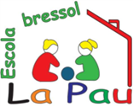 AUTORITZACIÓ DE SORTIDES I ACTIVITATS COMPLEMENTÀRIESEn/Na ________________________________________amb com a pare/mare/tutor legal de_________________________autoritzo al meu fill/a a assisitir a totes les sortides, excursions i visites que s’organitzen al llarg del curs.Així mateix, autoritzo al mestre o a la mestra a prendre totes les decisions que calgui durant el temps que duri el trajecte de sortida i tornada a l’escola i el desenvolupament de l’activitat programada.Signatura i D.N.IBarcelona____ d’__________ de____